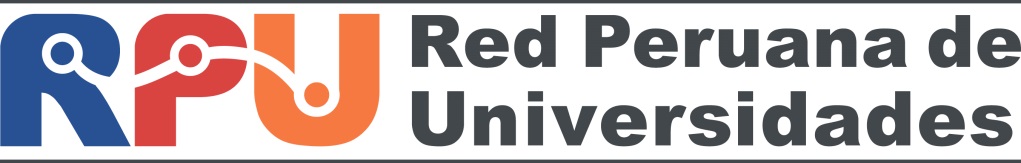 Catálogo de cursos - movilidad virtual RPUUniversidad:UNIVERSIDAD NACIONAL DE SAN AGUSTÍN DE AREQUIPACoordinador(a):JOSÉ LUIS VARGAS GUTIÉRREZEl 16 de octubre, la Asamblea de Rectores de la RPU aprobó el programa de movilidad estudiantil virtual propuesto por los coordinadores RPU. Dicha modalidad consiste en que un/una estudiante de pregrado puede llevar un máximo de tres cursos, en modalidad remota, en una universidad de destino, siempre y cuando estos cursos le permitan avanzar con su malla curricular.Le solicitamos enviar el catálogo de cursos que se ofrecerá en su universidad para este programa, así como el número de vacantes por curso, y las fechas de postulación e inicio de semestre. Si fuese posible, puede enviar las sumillas y los horarios correspondientes.SOBRE EL CALENDARIO ACADÉMICO, INDICAR:Fechas de postulación al intercambio:Fechas de matrícula:Fecha de inicio de semestre: CATÁLOGO DE CURSOS OFRECIDOS POR SU UNIVERSIDADEn caso tenga las sumillas de los cursos, puede adjuntarla junto con el presente documento.Nombre de curso ofrecidoApellido y Nombre de DocenteHorario de CursoFacultad del CursoEscuela ProfesionalNúmero de Vacantes por cursoSumillasGrupoAñoSUMILLASTecnología del ConcretoRiquelme Pareja JulioMartes y Jueves (8:50-10:30)Ing. CivilIng. CivilNo especificaAdjuntaA3er.Naturaleza del concreto y sus componentes. Morteros, Procedimientos para el diseño de mezclas con y sin aditivos. Asimismo, analiza las propiedades mecánicas de concreto fresco y endurecido, relacionándolas con lo observado en ensayos de laboratorio e indicando los procedimientos de ensayo según las normas técnicas usualmente empleadas.Concreto Reforzado IChavez Vega OscarMartes y Jueves (7:00-8:40)Ing. CivilIng. CivilNo especificaAdjuntaA4to.Concepto sobre el concreto armado. Cargas sobre estructuras. Métodos de Diseño, y aspectos reglamentarios de la colocación de acero. Diseño por Flexión de vigas, losas y escaleras. Control de Deformaciones en elementos por flexión. Diseño por Cortante, con consideraciones sísmicas. Diseño por torsión. Diseño de columnas por flexo-compresión.Ingeniería Sismo Resistente Aragon Brousset JohnLunes, Miércoles y Viernes (8:50-10:30)Ing. CivilIng. CivilNo especificaAdjuntaA5to.Conceptos básicos de sismología. Peligro sísmico. Riesgo sísmico. El concepto de balance de energías como herramienta para comprender la interacción entre peligro sísmico y vulnerabilidad. Respuesta dinámica de sistemas de un grado de libertad: vibración libre no amortiguada, vibración libre amortiguada, respuesta a solicitaciones armónicas, espectros de respuesta. Respuesta dinámica de sistemas de varios grados de libertad a una solicitación sísmica: problema de valores y vectores propios. Análisis por superposición modal espectral.  Diseño sismorresistente por “desempeño”: análisis pushover. Norma peruana de diseño sismorresistente.  Sistemas de protección sísmica: aislamiento de la base, disipación de energía.Comportamiento HumanoGalarza Minaya Tito Simonlunes (9:00-12:00) miercoles (9:00-11:00)Fac. Psicología, RR.II. Y Cs. De la ComunicaciónRelaciones IndustrialesNo especificaNo adjuntaA, B y C3er.Liderazgo y CreatividadGalarza Minaya Tito Simonlunes (9:00-12:00) miercoles (9:00-12:00)Fac. Psicología, RR.II. Y Cs. De la ComunicaciónRelaciones IndustrialesNo especificaNo adjuntaA y B2do.Armonia ICueto Vásquez Victor HugoLunes y Miércoles (8:50-10:30)Fac. Filosofía y HumanidadesArtes Esp. MúsicaNo especificaAdjuntaA3er.Analisis Musical ILopera Quintanilla Maria del PilarMartes y Jueves (7:00-8:40)Fac. Filosofía y HumanidadesArtes Esp. MúsicaNo especificaAdjuntaA4to.Orquestación IVizcarra Pinto JavierLunes y Miércoles (7:00-8:40)Fac. Filosofía y HumanidadesArtes Esp. MúsicaNo especificaAdjuntaA4to.Artes IntegradasPonce del Castillo WalterMiércoles y Jueves (11:30-14:00)Fac. Filosofía y HumanidadesArtes Esp. PlasticasNo especificaAdjuntaA4to.La asignatura de Artes Integradas I es de carácter práctico y corresponde a los estudios de especialidad pre grado, La asignatura busca que los estudiantes reconozcan el papel y fundamentos de las artes llamadas integradas. Las funciones comunicativas y artísticas que cumplen las artes integradas como el mural, el vitral, la ilustración, la escenografía etc., son identificadas de acuerdo a sus características técnicas y cualidades plásticas, y se promueven de acuerdo a proyectos prácticos en base al mural y vitral, de calidad, debidamente organizados y sustentados. El propósito es consolidar las capacidades comunicativas y expresivas a través de las artes integradas y el desarrollo de actividades de proyección social realizando trabajos plásticos en lugares públicos.Arte Contemporaneo ICórdova Farfán RicardoMartes (11:30-14:00)Fac. Filosofía y HumanidadesArtes Esp. PlasticasNo especificaAdjuntaA4to.La asignatura de Arte Contemporáneo I es de carácter teórico y corresponde al estudio específico, de pregrado. El propósito de esta asignatura busca desarrollar la capacidad de comprensión y análisis crítico de la evolución del arte en el periodo contemporáneo. El análisis del Arte Contemporáneo de las primeras vanguardias del siglo XX se realiza de manera contextualizada de acuerdo a las conceptualizaciones, procesos y relaciones que se originan alrededor del hecho artístico en la primera mitad del siglo XX. Esta asignatura desarrollará una actitud crítica a través de trabajos escritos de investigación y debates sobre los distintos planteamientos del arte mundial de este periodo.Investigación Artística IITomaylla Quispe YgnacioLunes (14:50-17:30)Fac. Filosofía y HumanidadesArtes Esp. PlasticasNo especificaAdjuntaA4to.La asignatura de Investigación Artística II es de carácter teórico y corresponde a los estudios de la especialidad de pre grado. Esta asignatura desarrolla capacidades para la elaboración de proyectos de investigación Artística Plástica. El análisis y desarrollo de ejercicios prácticos se realizan en base a formulación de problemas de investigación artística, la operacionalización de variables, la elaboración del marco teórico, el diseño del marco operativo y la selección y utilización de instrumentos de recolección de datos, los cuales se aplican en función a las normas de la comunidad científica internacional y buscando responder a necesidades del contexto local o nacional. Es su propósito desarrollar en los estudiantes capacidades de indagación científica y el manejo de la información para la realización de proyectos de investigación artística plástica.Grámatica I (Morfología y Sintaxis de la Oración Simple)Carrasco del Carpio Antonieta CeciliaLunes y Viernes (14:00-15:40)Fac. Filosofía y HumanidadesLiteratura y LingüísticaNo especificaAdjuntaA y B2do.El conocimiento de la gramática de la lengua española constituye una base indispensable para los estudios de esta. Explica los niveles de análisis gramatical de manera organizada para el entendimiento del funcionamiento de la lengua española. Así el curso es el espacio apropiado para subsanar posibles deficiencias en los saberes previos del alumnado y consolidar el conocimiento de esta importante materia, mejorando las prácticas de escritura en los diferentes géneros de la modalidad argumentativo–expositiva, el   uso de criterios   metodológicos   en el tratamiento de hechos lingüísticos y capacita al futuro lingüista en el uso adecuado de la lengua oral y escrita, a fin de que pueda lograrse una relación y comunicación eficaz con la comunidad y la sociedad actual.Metodología del Análisis LiterarioCaballero Medina Carlos ArturoViernes 15:50-19:20)Fac. Filosofía y HumanidadesLiteratura y LingüísticaNo especificaAdjuntaA2do.La asignatura de Metodología del análisis literario pertenece al área curricular de estudios específicos y es de carácter teórico-práctico. El curso plantea la elaboración de textos académicos críticos en los cuales aplique métodos de análisis de textos literarios. Los contenidos son los siguientes: I. Consideraciones generales sobre el estudio metodológico del texto literario, II. Métodos de análisis extrínsecos; III. Métodos de análisis intrínsecos, IV. Metodología del análisis cinematográfico y dramático.Metodología del Análisis LiterarioNúñez Pacheco RosaJueves (8:50-10:30) Viernes (10:40-12:20)Fac. Filosofía y HumanidadesLiteratura y LingüísticaNo especificaAdjuntaB2do.La asignatura de Metodología del análisis literario pertenece al área curricular de estudios específicos y es de carácter teórico-práctico. El curso plantea la elaboración de textos académicos críticos en los cuales aplique métodos de análisis de textos literarios. Los contenidos son los siguientes: I. Consideraciones generales sobre el estudio metodológico del texto literario, II. Métodos de análisis extrínsecos; III. Métodos de análisis intrínsecos, IV. Metodología del análisis cinematográfico y dramático.Literatura Peruana IValdivia Álvarez José GabrielLunes (17:50-19:20) y Miércoles (13:00-15:40)Fac. Filosofía y HumanidadesLiteratura y LingüísticaNo especificaAdjuntaA2do.La asignatura de Literatura Peruana I pertenece al área curricular de estudios específicos y es de tipo teórico. El curso realiza una revisión crítica de las literaturas prehispánicas (incaica y quechua) y de las literaturas de la Conquista y Colonial. Los contenidos están organizados sobre la base de una perspectiva diacrónica, la cual comprende la revisión de textos orales y escritos de la literatura prehispánica y de periodos, corrientes, generaciones, autores y textos literarios fundamentales de la Conquista y la Colonia. Los contenidos son los siguientes: I. Literaturas Peruanas Prehispánicas: Literatura Incaica y Quechua, II. Literatura del Descubrimiento y la Conquista, III. Literatura Colonial: Clasicismo y Barroco.LexicologíaSanta María Jiménez JacoboMartes (14:00-15:40) y Jueves (14:00-15:40)Fac. Filosofía y HumanidadesLiteratura y LingüísticaNo especificaAdjuntaA3er.El principal objetivo de este curso teórico-práctico es el de ofrecer una visión general de la lexicología y de la lexicografía, tanto desde una perspectiva histórica como sincrónica, así como también el de conocer los elementos que constituyen el léxico español. Se pretende que el estudiante se familiarice con las técnicas y recursos básicos de investigación lingüística para lograrLiteratura Peruana IIIValdivia Álvarez José GabrielLunes y Martes (15:50-17:30)Fac. Filosofía y HumanidadesLiteratura y LingüísticaNo especificaAdjuntaA3er.la realización de breves trabajos descriptivos sobre la lengua española.Lengua Nativa IIAmirón Ehui AlbertoLunes (17:40-19:20) Viernes (14:00-15:40)Fac. Filosofía y HumanidadesLiteratura y LingüísticaNo especificaAdjuntaA3er.Este curso es de carácter teórico – práctico, que permite el conocimiento y aprendizaje del idioma quechua. Para ello se estructura en 03 Unidades o apartados que corresponden a cada periodo de evaluación.  Se trabaja a partir de 05 situaciones de aprendizaje, que se convierten en Unidades de Aprendizaje. Las mismas que parten de un texto, cuyos contenidos nos llevan a desarrollar temas gramaticales y lingüísticos durante toda la unidad.  Las actividades de aprendizaje son variadas: lectura y traducción de textos, expresión oral de trabalenguas, refranes, exposiciones, escenificaciones, actividades de practica oral y gramatical, canciones y sociodramas, elaboración de textos escritos, etc.Análisis del DiscursoTorres Orihuela Héctor O. GuidoMiércoles (14:00-15:40) y Jueves (15:50-17:30)Fac. Filosofía y HumanidadesLiteratura y LingüísticaNo especificaAdjuntaA4to.El Análisis del Discurso (AD) ofrece una aproximación teórico-metodológica interdisciplinaria al estudio del discurso sobre la base de la asunción de una postura crítica ante el abuso de poder. En este sentido, el curso desarrolla los fundamentos del AD principalmente en la orientación de Teun van Dijk. Asimismo, se plantea la aplicación del AD al análisis del discurso social, político y periodístico.Literatura Americana ITorres Santillana GregorioMartes (14:00-15:40) y Miércoles (15:50-17:30)Fac. Filosofía y HumanidadesLiteratura y LingüísticaNo especificaAdjuntaA4to.La asignatura de Literatura Americana I corresponde a los estudios de especialidad y es de carácter teórico-práctico. El curso plantea la explicación del proceso de producción, difusión y recepción de los textos fundamentales de la tradición literaria latinoamericana desde el siglo XV hasta finales del siglo XVII. Los contenidos son los siguientes: I. Manifestaciones literarias prehispánicas, II. Periodo del descubrimiento, III. Periodo de la Conquista, IV. Periodo de estabilidad colonial, V. Barroco de Indias.SemióticaCaballero Medina Carlos ArturoMiércoles (19:20-20:10) y Jueves (17:40-20:10)Fac. Filosofía y HumanidadesLiteratura y LingüísticaNo especificaAdjuntaA4to.La Semiótica es un campo disciplinar exploratorio del sentido y de la semiosis. Constituye una práctica significante que involucra la producción e interpretación de sentido vehiculizado a través de distintos planos de manifestación, organizados en una jerarquía de niveles más o menos englobantes. Estos van desde signos-figuras hasta formas de vida, pasando por su materialización en textos-enunciados. El estudiante reconoce el valor de la semiótica tensiva que se interesa, de hecho, por un conjunto de fenómenos discursivos que por su carácter gradual, continuo, dinámico o afectivo permite descubrir la unidad de otro dominio de indagaciones: el del discurso en el acto, el de la enunciación viviente, el de la presencia sensible al otro y al mundo, el de las emociones y el de las pasiones.Legislación AlimentariaLavalle Gonzales AngelaViernes 7:00 - 8:40Cs. BiológicasCs. De la NutriciónNo especificaNo adjuntaAN.ELegislación AlimentariaCastro Benavente PaulLunes 7:00 - 8:40Cs. BiológicasCs. De la NutriciónNo especificaNo adjuntaBN.ETecnología Educativa en NutriciónMedina Quiroga GladysJueves 10:40 - 12:20Cs. BiológicasCs. De la NutriciónNo especificaNo adjuntaAN.ETecnología Educativa en NutriciónBerroa Garate HaniaLunes y Jueves  12:20 - 13:10Cs. BiológicasCs. De la NutriciónNo especificaNo adjuntaBN.EFisopatología de la Nutrición IIMiranda Rodriguez NormaMartes, Miércoles y Jueves (7:00 - 7:50) Cs. BiológicasCs. De la NutriciónNo especificaNo adjuntaAN.EFisopatología de la Nutrición IINuñez Postigo Rodolfo, Escobedo Velasquez Maria, Rosel Fernandez MarcelaLunes (17:40 - 19:20) Martes (17:40 - 18:30)Cs. BiológicasCs. De la NutriciónNo especificaNo adjuntaBN.ETécnicas de Selección de Alimentos Rodriguez More CarmenLunes (7:00 - 8:40)Cs. BiológicasCs. De la NutriciónNo especificaNo adjuntaAN.ETécnicas de Selección de Alimentos Rodriguez Quispe Jorge LuisJueves (10:40 - 12:20)Cs. BiológicasCs. De la NutriciónNo especificaNo adjuntaBN.EEvaluación del Estado NutricionalDavila Yaliza DavidJueves (8:50 - 10:30)Cs. BiológicasCs. De la NutriciónNo especificaNo adjuntaAN.EEvaluación del Estado NutricionalLazo Jimenez Luz, Becerra Castillo SocratesMiércoles (11:30 - 13:10)Cs. BiológicasCs. De la NutriciónNo especificaNo adjuntaBN.ESeguridad AlimentariaJuliano Ramos Jesus Jueves (11:30 - 13:10)Cs. BiológicasCs. De la NutriciónNo especificaNo adjuntaAN.ESeguridad AlimentariaSolis Ferrel SandraMiércoles (8:50 - 9:40) y Jueves (12:20 - 13:10)Cs. BiológicasCs. De la NutriciónNo especificaNo adjuntaBN.EAdministración de Servicios de AlimentaciónAleman Delgado Roxana, Bueno Soto Mirian, Lavalle Gonzales AngelaMartes (11:30 - 13:10)Cs. BiológicasCs. De la NutriciónNo especificaNo adjuntaAN.EAdministración de Servicios de AlimentaciónAleman Delgado Roxana, Lavalle Gonzales AngelaJueves (10:40 - 12:20)Cs. BiológicasCs. De la NutriciónNo especificaNo adjuntaBN.EDietoterapia IIBueno Soto Mirian, Escobedo Velasquez MariaMartes (14:00 - 15:40) Jueves (14:00 - 14:50)Cs. BiológicasCs. De la NutriciónNo especificaNo adjuntaAN.EDietoterapia IIGutiérrez Romero Guiscela, Nuñez Postigo Rodolfo, Rosell Fernandez MarcellaLunes (14:50 - 15:30)Cs. BiológicasCs. De la NutriciónNo especificaNo adjuntaBN.EInvestigación e Innovación en Nutrición IIRivera Portugal Margoth, Riveros Rivera Zoila, Juliano Ramos JesusMiércoles (14:00 - 15:40)Cs. BiológicasCs. De la NutriciónNo especificaNo adjuntaAN.EInvestigación e Innovación en Nutrición IIRivera Portugal Margoth, Paul Castro Benavente, Sandra Solis FerrelMartes (17:40 - 19:20)Cs. BiológicasCs. De la NutriciónNo especificaNo adjuntaBN.ECoaching NutricionalAleman Delgado RoxanaMiércoles (7:50 - 9:40)Cs. BiológicasCs. De la NutriciónNo especificaNo adjuntaAN.ECoaching NutricionalAleman Delgado Roxana, Calle Rojas MelaniJueves (14:00 - 15:40)Cs. BiológicasCs. De la NutriciónNo especificaNo adjuntaBN.ESoporte NutricionalCanahuire Cabrera ReneJueves (14:50 - 15:40)Cs. BiológicasCs. De la NutriciónNo especificaNo adjuntaAN.ESoporte NutricionalViernes (14:50 - 15:40)Cs. BiológicasCs. De la NutriciónNo especificaNo adjuntaBN.ETerapias Nutricionales Alternativas €Martinez Espinoza Ruth JacquelineLunes (17:40 - 19:20)Cs. BiológicasCs. De la NutriciónNo especificaNo adjuntaAN.EConsultoria Nutricional €Rodriguez Quispe Jorge LouisLunes (17:40 - 19:20)Cs. BiológicasCs. De la NutriciónNo especificaNo adjuntaAN.EInformática BásicaHuarag Alvarez, DimasLunes (14:00 - 14:50) Miércoles (7:00 - 10:30)Cs. BiológicasIng. PesqueraNo especificaAdjunta13er.Aplica un conjunto de materiales y programas informáticos, que se usan en medios académicos y laborales con eficiencia. Emplea aplicaciones informáticas en los procesos de aprendizaje eficaz. Aplica programas informáticos en el diseño.Seguridad Industrial Guzmán Neyra, Ana MaríaLunes (15:50 - 17:30) Martes (14:00 - 15:40)Cs. BiológicasIng. PesqueraNo especificaAdjunta13er.Gestiona la seguridad en centros de producción y en embarcaciones pesqueras para garantizar un ambiente laboral saludable en base a normas y el uso correcto de medios de protección.Tecnología de Productos Pesqueros CuradosFernández Oblitas, GustavoLunes (14:50 - 16:40)  Viernes (8:50 - 12:20)Cs. BiológicasIng. PesqueraNo especificaAdjunta13.er.Diseña los procesos productivos de curados para transformar los recursos pesqueros con eficiencia y eficacia, para satisfacer las necesidades de los consumidores. Maneja los procesos productivos de curados para transformar los recursos pesqueros con eficiencia y eficacia, para satisfacer las necesidades de los consumidores.Maquinaria PesqueraAlvarez Rivera, JoséLunes (17:40 - 18:30) Jueves (14:50 - 18:30)Cs. BiológicasIng. PesqueraNo especificaAdjunta13er.Explica el funcionamiento y operación de la maquinaria pesquera, para el diseño y manejo de las operaciones en la transformación de recursos pesqueros y producción acuícola.Procesamiento de Datos en Ingeniería Pesquera 2Benavente Velásquez, GustavoMartes (17:40 - 19:20) Miércoles (8:50 - 12:20)Cs. BiológicasIng. PesqueraNo especificaAdjunta13er.Diseña experimentos para constatar relaciones entre variables en la ingeniería pesquera donde aplica estrategias y métodos estadísticos. Aplica el diseño de experimentos en la optimización de procesos pesqueros y acuícolas a partir del uso de las metodologías establecidas.   Acuicultura Continental en Aguas CalientesVillegas Paredes, Juan Mario GermanLunes (8:50 - 10:30)  Martes (15:50-17:30)Cs. BiológicasIng. PesqueraNo especificaAdjunta13er.Diseña procesos para la acuicultura continental de aguas calientes para la producción acuícola, con respeto al medio ambiente abasteciendo de alimento a la población. Maneja los procesos en la acuicultura continental de agua calientes para la producción acuícola donde concibe los procesos óptimos y aplica buenas prácticas.Embarcaciones PesqueraHuarag Alvarez, DimasLunes (8:50 - 10:30) Miércoles (14:00 - 15:40)Cs. BiológicasIng. PesqueraNo especificaAdjunta13er.Caracteriza embarcaciones con fines extractivos para su explotación comercial, lo que incluye bodegas, equipamiento de cubierta y autonomía de la embarcación para el manejo de los recursos hidrobiológicos orientados a su aprovechamiento sostenible.Administración y Legislación PesqueraValencia Ponze, Julio Daniel /Choque de la Cruz, Rosario FaustaLunes (7:00 - 8:40) Martes (12:30 - 13:20) Miércoles (14:00 - 15:40)Cs. BiológicasIng. PesqueraNo especificaAdjunta14to.Caracteriza el sector pesquero desde su aspecto económico, para la gerencia de la producción pesquera en la transformación y acuicultura, donde se garantiza el despliegue estratégico que orienta el nivel táctico-operativo, con eficiencia y eficacia buscando el aprovechamiento sostenible. Explica el sistema empresarial y los procesos, principios y funciones administrativas para la gestión de la producción en el manejo del recurso, la transformación y acuicultura con eficiencia y eficacia buscando el aprovechamiento sostenible. Aplica la legislación pesquera para garantizar la vigilancia y el control de los recursos pesqueros según la normativa vigente.Tecnología de Productos Pesqueros en ConservasGuzmán Neyra, Ana María / Choque de la Cruz Rosario Fausta Lunes (8:50 - 12:20)  Jueves (10:40 - 12:20)Cs. BiológicasIng. PesqueraNo especificaAdjunta14to.Diseña los procesos productivos de conservas para transformar los recursos pesqueros con eficiencia y eficacia, para satisfacer las necesidades de los consumidores. Maneja los procesos productivos de conservas para transformar los recursos pesqueros con eficiencia y eficacia, para satisfacer las necesidades de los consumidores.Ingeniería de Alimentos 2Laura Huamán, José Isaias / Choque de la Cruz, Rosario FaustaLunes (8:50 - 12:20)  Miércoles (11:30 - 1:20Cs. BiológicasIng. PesqueraNo especificaAdjunta14to.Explica los mecanismos de transferencia de calor que se utilizan en la industria pesquera para el cálculo de especificaciones de equipos de transferencia de calor. Calcula especificaciones de equipos en los cuales se aplican los mecanismos de transferencia de calor para el diseño de los procesos de transformación de recursos pesqueros.Aseguramiento de la Calidad de Productos PesquerosCéspedes Carpio, Mario AlonsoMartes (10:40 - 12:20)  Viernes (8:50 - 10:30)Cs. BiológicasIng. PesqueraNo especificaAdjunta14to.Gestiona la calidad de los procesos pesqueros y acuícolas para garantizar la satisfacción de mercado, donde toma en cuenta estándares preestablecidos.Cultivos EspecialesTalledo Cornejo, CarmenMiércoles (10:40 - 11:30) Jueves (8:50 - 10:30) Viernes (14:00 - 15:40)Cs. BiológicasIng. PesqueraNo especificaAdjunta14to.Diseña procesos para la acuicultura de productos especiales para la producción acuícola con respeto al medio ambiente para abastecer de alimento a la población. Maneja los procesos en la acuicultura de productos especiales para la producción acuícola donde concibe los procesos óptimos y aplica buenas prácticas.Ingenieria de Produccion Pesquera y Acuicola 1Valencia Ponze, Julio DanielLunes (7:00 - 8:40)  Martes (16:30 - 18:30)  Jueves (17:40 - 18:30)Cs. BiológicasIng. PesqueraNo especificaAdjunta15to.Gestiona la producción en la transformación y producción acuícola con eficiencia y eficacia buscando el aprovechamiento sostenible.Diseño de Plantas y de Infraestructura AcuicolaNavarro Pilares, José Carlos Martes y Miércoles  (14:00 - 14:50) Viernes (10:40 - 12:20)Cs. BiológicasIng. PesqueraNo especificaAdjunta15to.Diseña instalaciones para el manejo de recursos, la transformación y la producción acuícola buscando eficiencia y eficacia de las actividades.Nutricion y Alimentacion en AcuiculturaGuzmán Rodríguez, JoséLunes (15:50 - 17:30)  Martes (8_50 - 10:30) Miércoles (15:50 - 16:40)Cs. BiológicasIng. PesqueraNo especificaAdjunta15to.Determina dietas, con vistas a su nutrición idónea según características del sistema digestivo en bases a la eficiencia para la producción acuícola con respeto al medio ambiente para abastecer de alimento a la poblaciónImpacto AmbientalTalledo Cornejo, CarmenMartes (8:50 - 10:30) Miércoles (16:40 - 17:30) Viernes (16:40 - 18:30)Cs. BiológicasIng. PesqueraNo especificaAdjunta15to.Diseña sistemas de evaluación del impacto ambiental de las actividades pesqueras para identificar riesgos y proponer medidas de mitigación con respeto al medio ambiente.  Identifica el impacto ambiental a partir de las actividades pesqueras con respeto al medio ambiente. Propone medidas de mitigación para el control del impacto ambiental.